GUÍA DE PENSAMIENTO MATEMÁTICO¿Qué necesito saber?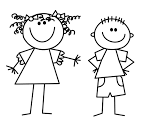 Entonces:Instrucción: mamita, observen el número 9 y ayuda a tu hijo/a a colorearlo.También cuenten los elementos que acompañan al número 9 y si gustan los pueden colorear.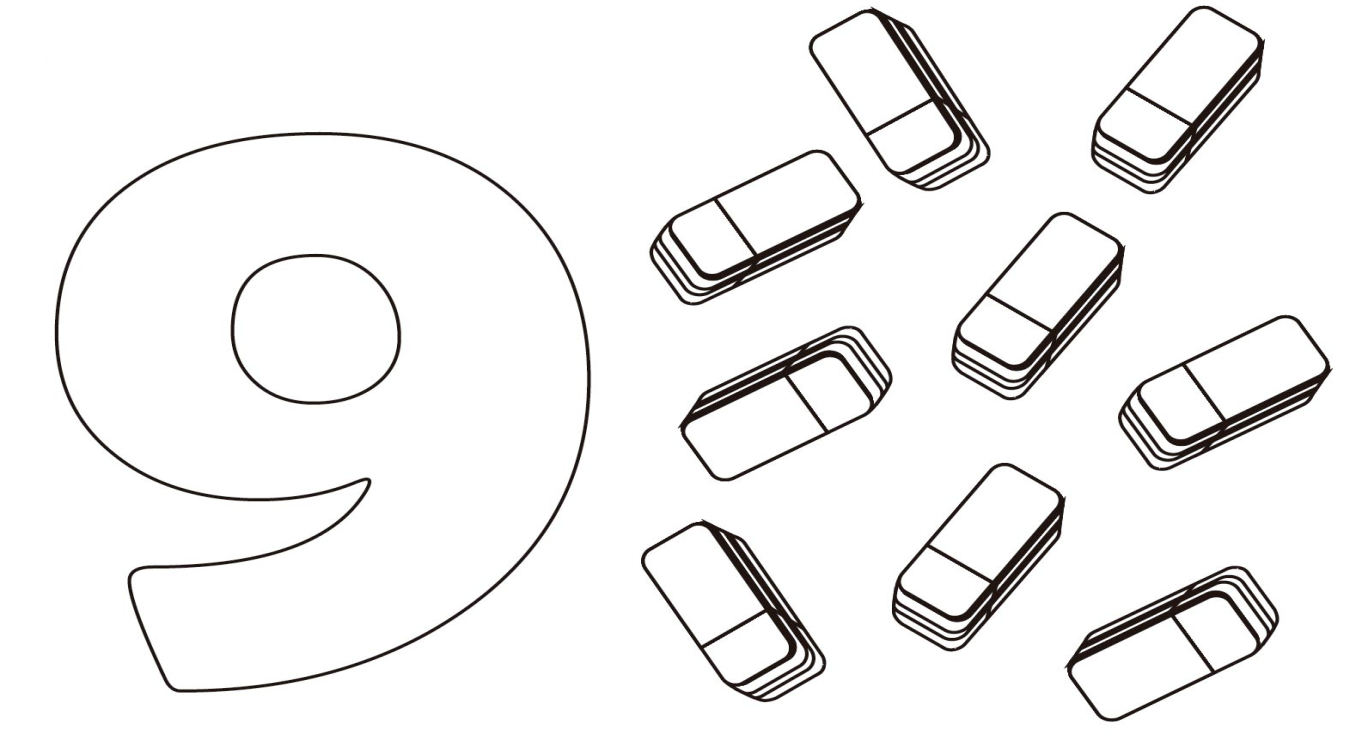 Instrucción: mamita, ayuda a tu hijo/a a repasar el número 9 con lápiz grafito y que respete los bordes.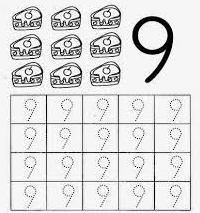 Instrucción: mamita, observen el número 10 y ayuda a tu hijo/a  a colorearlo.También cuenten los elementos que acompañan al número 10 y si gustan los pueden colorear.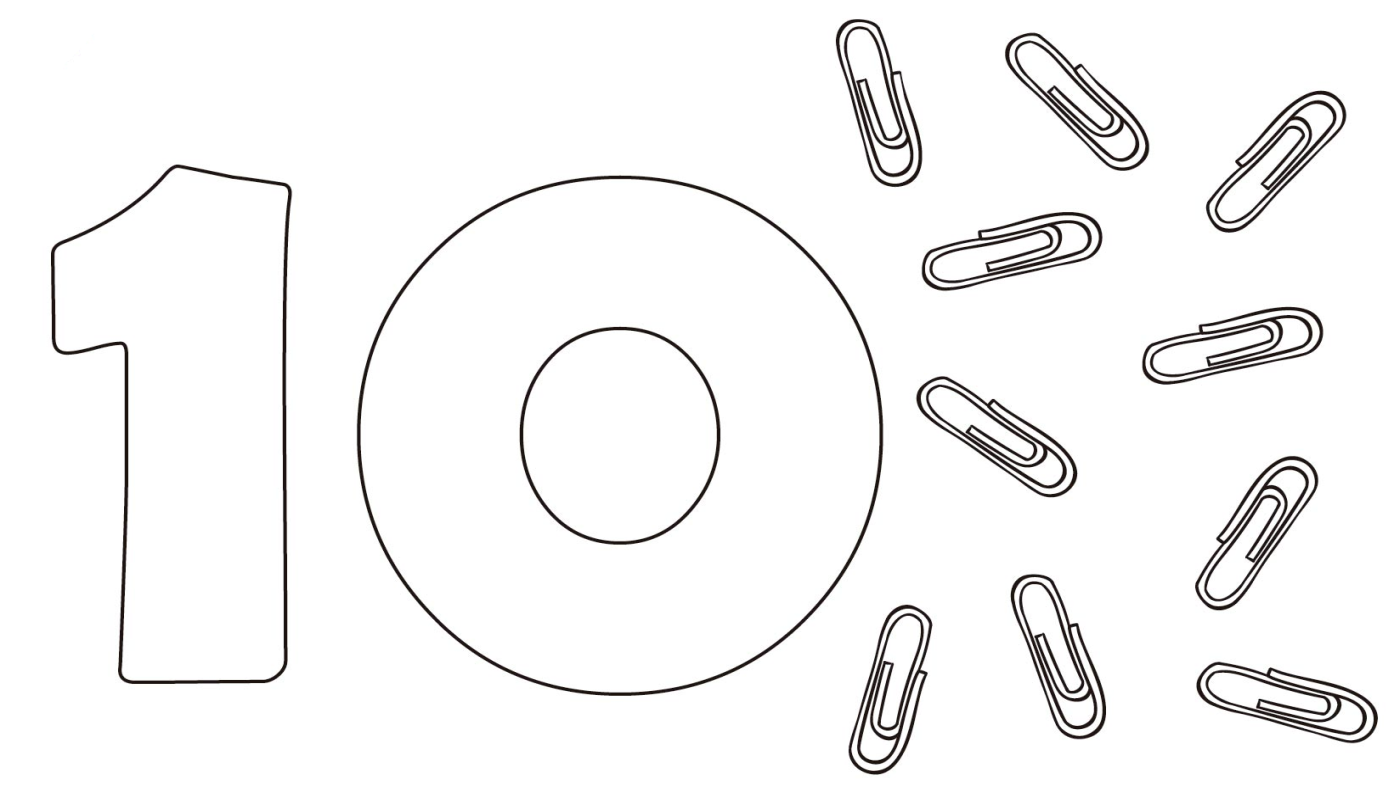 Instrucción: mamita, ayuda a tu hijo/a  a repasar el número 10 con lápiz grafito y que respete los bordes.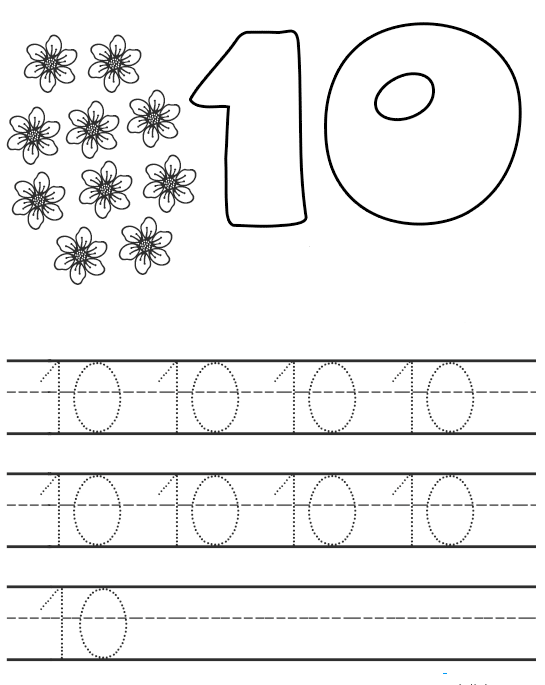 Instrucción: mamita ayuda a tu hijo/a a observar los tarros y al número que lo acompaña luego jueguen a contar y a dibujar círculos en cada uno de los tarros según el número que indica.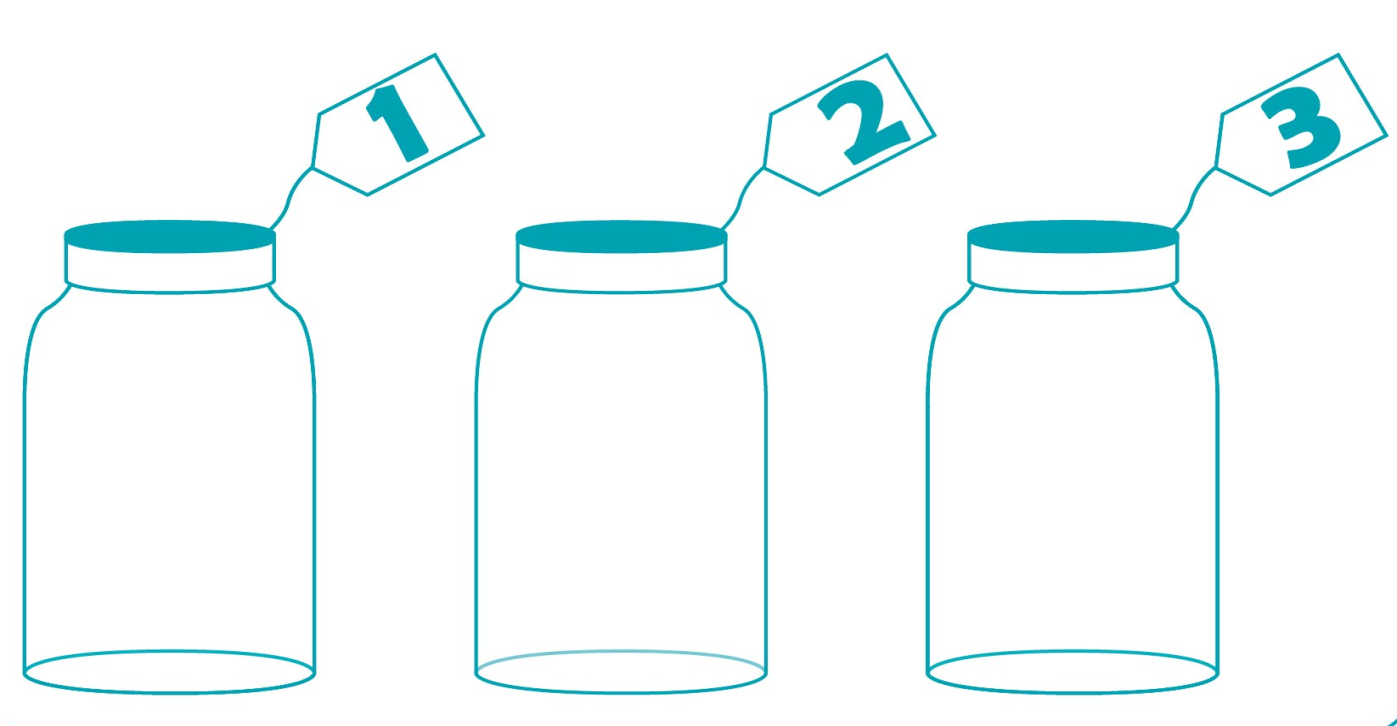 Instrucción: mamita ayuda a tu hijo/a a observar  cada uno de los conjuntos de manzanas ¡cuéntalas! Y anota a su lado el número que corresponda a su cantidad.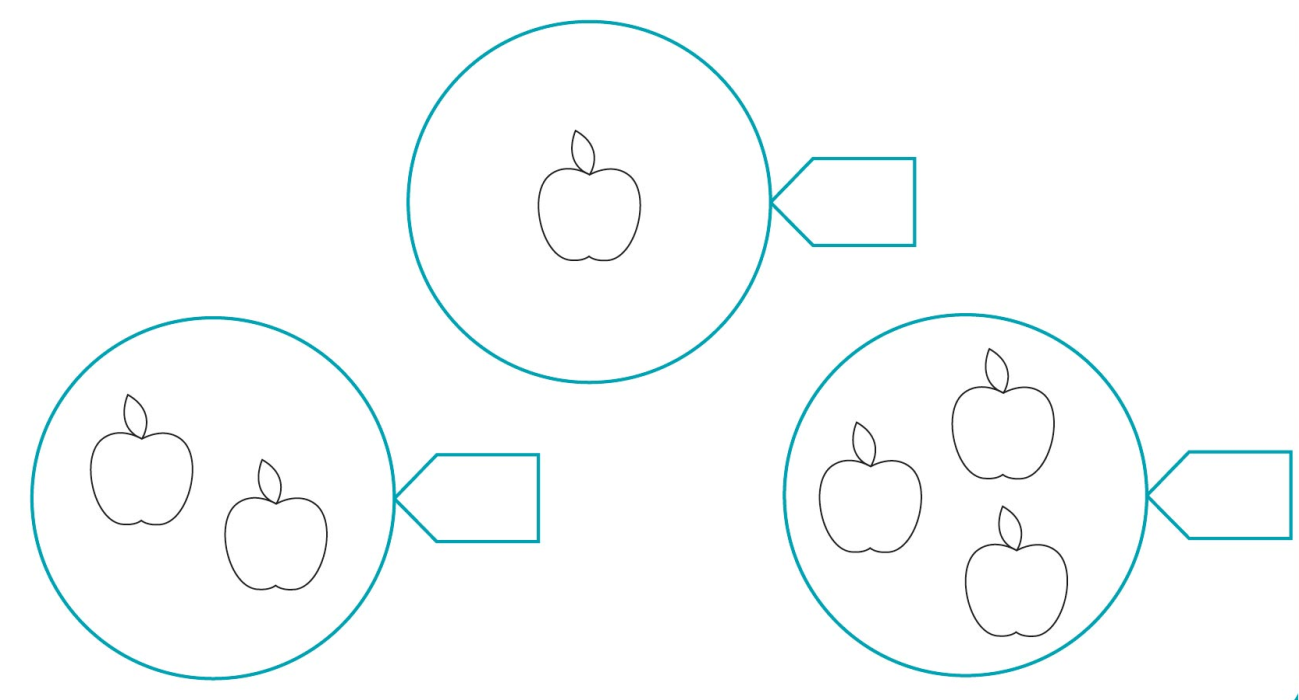 Instrucción: mamita ayuda a tu hijo/a repasar la figura geométrica “el triángulo”, vean su forma entretenida y coloréalo con el lápiz que más te guste.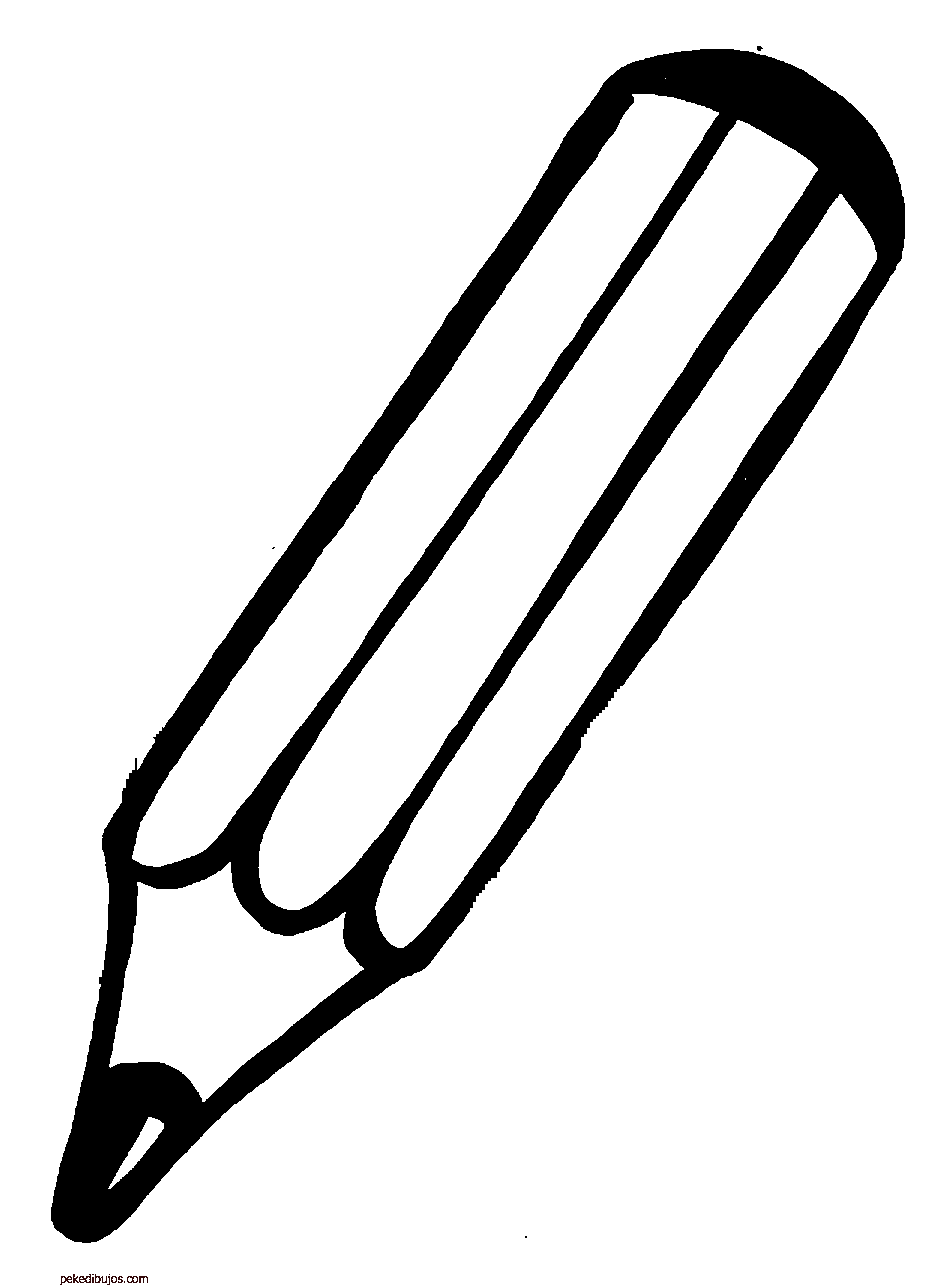 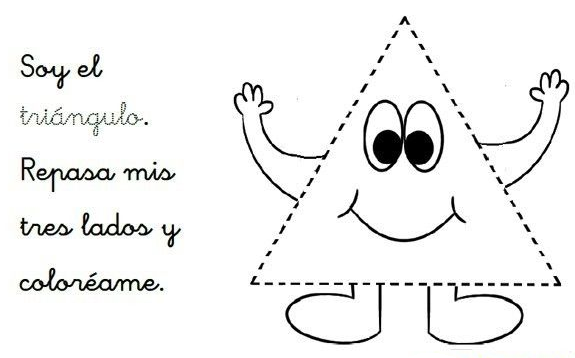 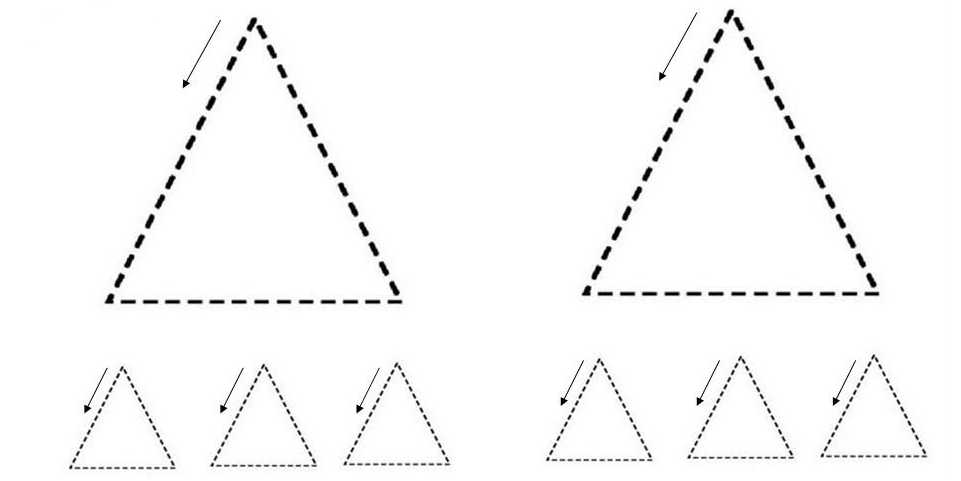 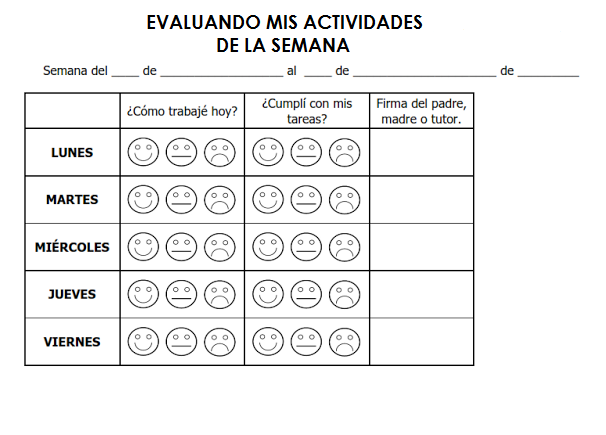 Nombre:Curso: KINDER Fecha: semana N°9¿QUÉ APRENDEREMOS?¿QUÉ APRENDEREMOS?¿QUÉ APRENDEREMOS?AMBITO: Interacción con el medio natural y culturalAMBITO: Interacción con el medio natural y culturalAMBITO: Interacción con el medio natural y culturalNÚCLEO: Pensamiento matemáticoNÚCLEO: Pensamiento matemáticoNÚCLEO: Pensamiento matemáticoObjetivo de Aprendizaje:(6)Emplear los números para contar, identificar, cuantifica y comparar  cantidades 9 y 10.(10): Identificar atributos de figuras 2D (el triángulo) en su forma, características.Objetivo de Aprendizaje:(6)Emplear los números para contar, identificar, cuantifica y comparar  cantidades 9 y 10.(10): Identificar atributos de figuras 2D (el triángulo) en su forma, características.Objetivo de Aprendizaje:(6)Emplear los números para contar, identificar, cuantifica y comparar  cantidades 9 y 10.(10): Identificar atributos de figuras 2D (el triángulo) en su forma, características.Objetivo Transversal :(10) Comunicar a otras personas desafíos alcanzados, identificando acciones que aportan a su logro y definiendo nuevas metas. (Identidad y Autonomía)Objetivo Transversal :(10) Comunicar a otras personas desafíos alcanzados, identificando acciones que aportan a su logro y definiendo nuevas metas. (Identidad y Autonomía)Objetivo Transversal :(10) Comunicar a otras personas desafíos alcanzados, identificando acciones que aportan a su logro y definiendo nuevas metas. (Identidad y Autonomía)CONTENIDO: Números (números 9,10)CONTENIDO: Números (números 9,10)CONTENIDO: Números (números 9,10)HABILIDAD: Identificar, RepresentarHABILIDAD: Identificar, RepresentarHABILIDAD: Identificar, RepresentarIdentificar es: Establecer, demostrar o reconocer la identidad de una cosa o persona.Representar es: Se refiere en hacer presente en algo mediante figura, imagen o palabra, letras.Los contenidos a trabajar son:Números ( 9 y 10)Figura geométrica (el triángulo)En esta guía realizaremos lo siguiente:Graficar y colorear números 9 y 10.Demarcar el triángulo.Evaluando:Instrucción: con ayuda de un adulto leer y mostrar al niño/a  la tabla de evaluación  de sus actividades de la semana, en donde deberá  colorear cada una de las caritas según corresponda.